Slitagebett, djupt bett och betthöjningarDiagnostik, material och metoder.Välkommen till denna kurs som kommer att ge dig allt du behöver veta inför diagnostik och rehabilitering av denna komplicerade bettavvikelse. Vi går igenom följande:Djupt bett- definition, etiologi och klassificeringBehandlingsalternativMaterial- och cementvalDet digitala flödet vid behandling av det djupa bettetVad ersätts enligt TLV? Vi förtydligar och förenklar regelverket. Slipp bakslag vid efterhandskontroller. Samarbetet mellan tandtekniker/tandläkare. Fallgenomgång och diskussionerFöreläsare: Wissam Dirawi, specialist i oral protetik. 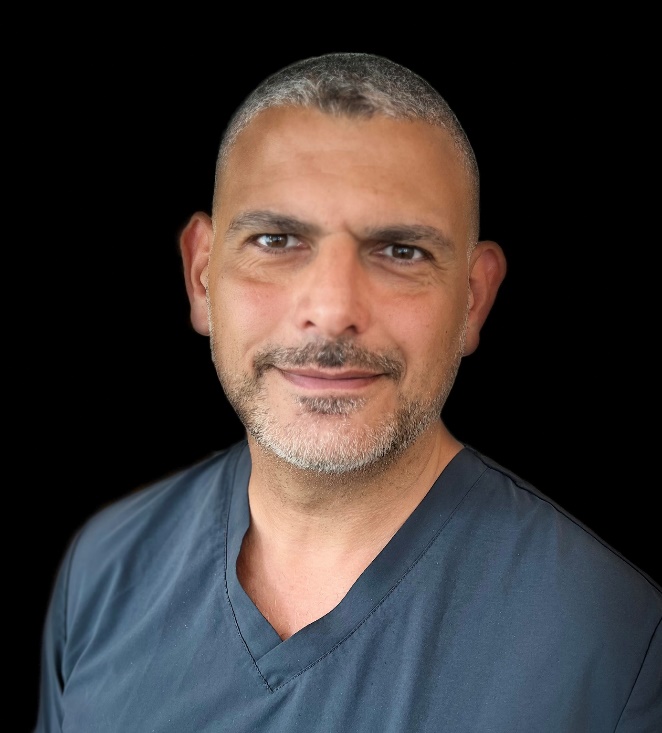 